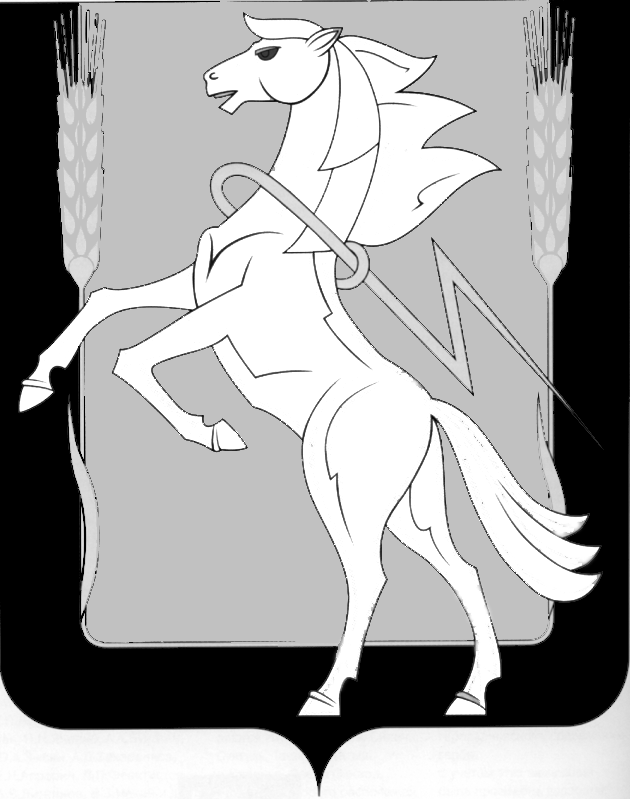 СОБРАНИЕ ДЕПУТАТОВ СОСНОВСКОГОМУНИЦИПАЛЬНОГО РАЙОНАПЯТОГО СОЗЫВАРЕШЕНИЕот «20» февраля 2019 года № 537 В соответствии со ст. 39.7 Земельного кодекса Российской Федерации, Градостроительным кодексом Российской Федерации, Гражданским кодексом Российской Федерации, Федеральным законом от 06 октября 2003 года № 131-ФЗ «Об общих принципах организации местного самоуправления в Российской Федерации», Законом Челябинской области от 24 апреля 2008 года № 257-ЗО «О порядке определения размера арендной платы за земельные участки, государственная собственность на которые не разграничена, предоставленные в аренду без проведения торгов», Уставом Сосновского муниципального района, на основании отчета от 12.02.2019 г. № УДК 334 Уральского филиала финансового университета при Правительстве РФ «Экономическое обоснование и расчет коэффициентов К1, К2, К3, применяемых при расчете арендной платы за земельные участки разных категорий, расположенных на территории Сосновского муниципального района Челябинской области, находящихся в муниципальной собственности или государственная собственность на которые не разграничена»,   Собрание депутатов Сосновского муниципального района пятого созыва, РЕШАЕТ :1.Установить, что на территории Сосновского муниципального района начисление арендной платы за земельные участки, государственная собственность на которые не разграничена, а также находящиеся в муниципальной собственности, за исключением земельных участков, право аренды на которые приобретено на торгах, осуществляется в порядке, установленном Законом Челябинской области от 24 апреля 2008 года № 257-ЗО (в ред. Закона от 04.10.2018г. № 789 –ЗО) «О порядке определения размера арендной платы за земельные участки, государственная собственность на которые не разграничена, предоставленные в аренду без проведения торгов».2. Для начисления арендной платы за землю на территории Сосновского муниципального района установить значения коэффициентов, учитывающих:1) разрешенное использование земельного участка согласно сведениям, содержащимся в Едином государственном реестре недвижимости - К1 (приложение № 1);2) особенности расположения земельного участка на территории Сосновского муниципального района - К2 (приложение № 2);3) категорию арендатора - К3 (приложение № 3).3. В случаях, установленных законодательством Российской Федерации, размеры арендной платы, рассчитанные в соответствии с Законом Челябинской области от 24 апреля 2008 года № 257-ЗО «О порядке определения размера арендной платы за земельные участки, государственная собственность на которые не разграничена, предоставленные в аренду без проведения торгов» и настоящим Решением, не могут превышать размеры арендной платы, рассчитанные для таких случаев в порядке, предусмотренном законодательством Российской Федерации, применяется размер арендной платы, установленный законодательством Российской Федерации. 4. В случае, если рассчитанный размер арендной платы в соответствии с Законом Челябинской области от 24 апреля 2008 года № 257-ЗО «О порядке определения размера арендной платы за земельные участки, государственная собственность на которые не разграничена, предоставленные в аренду без проведения торгов» и настоящим Решением превышает размер арендной платы, рассчитанный в порядке, предусмотренном законодательством Российской Федерации, применяется размер арендной платы, установленный законодательством Российской Федерации.          5. Установить размер начисляемой неустойки за несвоевременную оплату платежей по договорам аренды земельных участков на территории Сосновского муниципального района в размере 18 % годовых от суммы задолженности по арендной плате на день исполнения обязательств.6. Направить настоящее Решение Главе Сосновского муниципального района для подписания и опубликования.7. Опубликовать настоящее Решение в Информационном бюллетене «Сосновская Нива» и разместить на сайте органов местного самоуправления Сосновского муниципального района в сети Интернет - www.chelsosna.ru.8. Настоящее Решение вступает в силу со дня его официального опубликования.9. Исполнение настоящего Решения возложить на Комитет по управлению имуществом и земельным отношениям Сосновского муниципального района.10. Контроль исполнения настоящего Решения возложить на комиссию по аграрным вопросам, экологии и природопользованию.11. Решения Собрания депутатов Сосновского муниципального района от 20.08.2008г. № 714 «Об арендной плате за землю на территории Сосновского муниципального района», Решение Собрания депутатов Сосновского муниципального района от 17.12.2008г. № 783 «О внесении изменения в пункт 4 Решения Собрания депутатов Сосновского муниципального района от 20.08.2008г. № 714 «Об арендной плате за землю на территории Сосновского муниципального района», Решение Собрания депутатов Сосновского муниципального района от 17.02.2010г. № 964 «О внесении изменения в пункт 4 Решения Собрания депутатов Сосновского муниципального района от 20.08.2008г. № 714 «Об арендной плате за землю на территории Сосновского муниципального района», Решение Собрания депутатов Сосновского муниципального района от 15.06.2011г. № 228 «О внесении дополнения в Решение Собрания депутатов Сосновского муниципального района «Об арендной плате на территории Сосновского муниципального района» от 20.08.2008 года № 714, Решение Собрания депутатов Сосновского муниципального района от 21.03.2012г. № 374 «О внесении изменений в Решение Собрания депутатов Сосновского муниципального района от 20.08.2008 № 714 «Об арендной плате за землю на территории Сосновского муниципального района», Решение Собрания депутатов Сосновского муниципального района от 15.08.2012г. № 448 «О внесении изменений в Решение Собрания депутатов Сосновского муниципального района от 20.08.2008 № 714 «Об арендной плате за землю на территории Сосновского муниципального района» признать утратившими силу.Глава Сосновского                                                               Председатель Собраниямуниципального района                                                      депутатов Сосновского                       муниципального района____________Е.Г.Ваганов                                           ___________Г.М. ШихалеваПриложение № 1к Решению Собрания депутатов Сосновского муниципального района Челябинской области                                                                                       от «20» февраля 2019г. №537     Значениекоэффициента К1, учитывающего разрешенноеиспользование земельного участка согласно сведениям,содержащимся в Едином государственном реестре недвижимостиПриложение № 2к Решению Собрания депутатов Сосновского муниципального района Челябинской области                                                                                       от «20» февраля 2019г. №537     Значение коэффициента К2, учитывающего особенности расположения земельного участка на территории Сосновского муниципального районаПриложение № 3к Решению Собрания депутатов Сосновского муниципального района Челябинской области                                                                                       от «20» февраля 2019г. №537     Значение коэффициента К3,учитывающего категорию арендатораОб арендной плате за землю на территории Сосновского муниципального района№ВРИНаименование вида разрешенного использования земельного участка КодК11234Сельскохозяйственное использованиеСельскохозяйственное использование1.01- растениеводство;– выращивание зерновых и иных сельскохозяйственных культур;– овощеводство;– выращивание тонизирующих, лекарственных, цветочных культур;– садоводство;– животноводство; – скотоводство;– звероводство;– птицеводство;– свиноводство;- пчеловодство– рыболовство.1.1 – 1.136,02Научное обеспечение сельского хозяйства1.146,03Хранение и переработка сельскохозяйственной продукции1.156,04Ведение личного подсобного хозяйства на полевых участках1.166,05Питомники1.176,06Обеспечение сельскохозяйственного производства1.186,0Жилая застройка Жилая застройка 2.07- для индивидуального жилищного строительства,в том числе – малоэтажная многоквартирная жилая застройка 2.12.1.12,08- для ведения личного подсобного хозяйства2.22,09- блокированная жилая застройка2.32,010- среднеэтажная жилая застройка 2.53,611Многоэтажная жилая застройка (высотная застройка) 2.63,612Объекты гаражного назначения2.7.12,0Общественное использование объектов капитального строительстваОбщественное использование объектов капитального строительства3.013Коммунальное обслуживание3.11,014Социальное обслуживание3.21,015Бытовое обслуживание3.31,516Здравоохранение в том числе- амбулаторно-поликлиническое обслуживание- стационарное медицинское обслуживание3.43.4.13.4.22,517Образование и просвещение, в том числе- дошкольное, начальное и среднее общее образование- среднее и высшее профессиональное образование3.53.5.13.5.23,018Культурное развитие3.62,019Религиозное использование3.71,020Общественное управление3.81,021Обеспечение научной деятельности,  в том числе- обеспечение деятельности в области гидрометеорологии смежных с ней областях3.93.9.12,522Ветеринарное обслуживание, в том числе- амбулаторное ветеринарное обслуживание;-  приюты для животных3.103.10.13.10.22,5ПредпринимательствоПредпринимательство4.023Деловое управление4.12,524Объекты торговли (торговые центры, торгово-развлекательные центры (комплексы)4.21,525Рынки4.31,526Магазины4.41,527Банковская и страховая деятельность4.53,028Общественное питание4.62,529Гостиничное обслуживание4.72,530Развлечения4.84,031Обслуживание автотранспорта4.93,032Объекты придорожного сервиса4.9.11,533Выставочно-ярмарочная деятельность4.101,0Отдых (рекреация)Отдых (рекреация)5.034Спорт5.12,535Природно-познавательный туризм, в том числе- туристическое обслуживание- охота и рыбалка5.25.2.15.32,75Производственная деятельностьПроизводственная деятельность6.036Недропользование6.13,537Тяжелая промышленность 6.22,2538Автомобилестроительная промышленность6.2.12,2539Легкая промышленность6.32,2540Фармацевтическая промышленность6.3.12,2541Пищевая промышленность6.42,2542Нефтехимическая промышленность6.52,2543Строительная промышленность6.62,2544Энергетика6.71,2545Связь6.81,2546Склады6.92,547Целлюлозно-бумажная промышленность6.112,25ТранспортТранспорт7.048Железнодорожный транспорт7.11,2549Автомобильный транспорт7.21,2550Трубопроводный транспорт7.51,25Земельные участки (территории) общего пользованияЗемельные участки (территории) общего пользования12.051Ритуальная деятельность12.11,052Специальная деятельность12.21,0Земельные участки общего назначенияЗемельные участки общего назначения13.053Ведение огородничестваВедение садоводстваВедение дачного хозяйства13.113.213.31,5ИныеИные54 Строительство за исключением индивидуального жилищного строительства5,055Прочая деятельность6,0№ п/пНаименование сельского поселенияК21231Алишевское2,772Архангельское1,913Вознесенское2,154Долгодеревенское4,335Есаульское2,786Краснопольское2,857Кременкульское5,708Мирненское2,649Новый Кременкуль2,7910Полетаевское4,0611Рощинское5,2312Саккуловское2,8913Саргазинское4,5414Солнечное2,2015Теченское1,7116Томинское3,64№ п/пКатегория арендатораК31231Общероссийские общественные организации инвалидов (в том числе созданных как союзы общественных организаций инвалидов), среди членов которых инвалиды и их законные представители составляют не менее 80 процентов, - в отношении земельных участков, используемых ими для осуществления уставной деятельности0,0012Организации, уставный капитал которых полностью состоит из вкладов общероссийских общественных организаций инвалидов, если среднесписочная численность инвалидов среди их работников составляет не менее 50 процентов, а их доля в фонде оплаты труда - не менее 25 процентов, - в отношении земельных участков, используемых ими для производства и (или) реализации товаров (за исключением подакцизных товаров, минерального сырья и иных полезных ископаемых, а также иных товаров по перечню товаров, при производстве и (или) реализации которых организации не подлежат освобождению от уплаты земельного налога в отношении земельных участков, используемых ими для производства и (или) реализации этих товаров, утвержденному Правительством Российской Федерации), работ и услуг (за исключением брокерских и иных посреднических услуг)0,0013Организации, единственными собственниками имущества которых являются общероссийские общественные организации инвалидов, - в отношении земельных участков, используемых ими для достижения образовательных, культурных, лечебно-оздоровительных, физкультурно-спортивных, научных, информационных и иных целей социальной защиты и реабилитации инвалидов, а также для оказания правовой и иной помощи инвалидам, детям-инвалидам и их родителям0,0014Субъекты народных художественных промыслов, субъекты ремесленной деятельности - в отношении земельных участков, используемых ими для производства и реализации изделий народных художественных промыслов и ремесленных изделий0,0015Организации и индивидуальные предприниматели - в отношении земельных участков, предоставленных им для осуществления деятельности по проектированию, строительству и реконструкции объектов, полностью финансируемой за счет средств бюджетов всех уровней бюджетной системы0,0016Религиозные организации - в отношении земельных участков, используемых ими для осуществления религиозной деятельности0,0017Организации, осуществляющие туристско-рекреационную, лечебно-оздоровительную деятельность, - в отношении земельных участков, используемых ими для указанной деятельности0,18Организации, осуществляющие деятельность по оздоровлению и отдыху детей, - в отношении земельных участков, используемых ими для указанной деятельности0,0019Организации, осуществляющие гражданские и военные захоронения, - в отношении земельных участков кладбищ0,00110Организации, осуществляющие эксплуатацию спортивных сооружений, - в отношении земельных участков, на которых расположены спортивные сооружения0,111Граждане – в отношении земельных участков, предоставленных им для строительства и эксплуатации индивидуальных жилых домов0,312Граждане, владеющие гаражами, - в отношении земельных участков, предоставленных им для эксплуатации гаражей0,313Гаражно-строительные кооперативы - в отношении земельных участков, предоставленных им для строительства индивидуальных гаражей, не предназначенных для коммерческого использования0,514Граждане, владеющие овощехранилищами, голубятнями, - в отношении земельных участков, предоставленных им для эксплуатации овощехранилищ, голубятен0,515Садоводческие, огороднические и дачные некоммерческие объединения граждан - в отношении земельных участков, предоставленных им для ведения садоводства, огородничества, дачного хозяйства0,516Граждане, ведущие личное подсобное хозяйство, садоводство, огородничество, животноводство, а также дачное хозяйство, - в отношении земельных участков, предоставленных им для ведения личного подсобного хозяйства, дачного хозяйства, садоводства, огородничества, животноводства0,317Органы судебной системы - в отношении земельных участков, предоставленных им для непосредственного выполнения возложенных на них функций0,00118Некоммерческие организации территориального общественного самоуправления - в отношении земельных участков, предоставленных им для размещения детских и спортивных площадок0,00119Организации, осуществляющие рекультивацию земель, - в отношении земельных участков, нарушенных при добыче полезных ископаемых0,00120Организации и индивидуальные предприниматели, осуществляющие деятельность в области обращения с отходами, - в отношении земельных участков, предоставленных им для размещения и обезвреживания отходов производства и потребления0,121Субъекты малого и среднего предпринимательства - в отношении земельных участков, предоставленных им для осуществления предпринимательской деятельности0,3